Andy Pennington -  Biography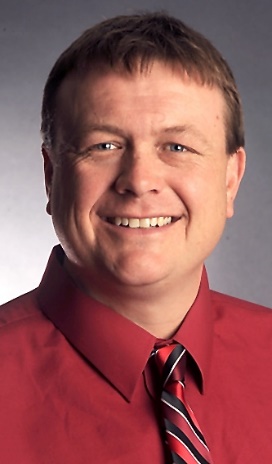 Andy Pennington joined the Anchorage Daily News in March as the Publisher.  He was previously the group Publisher of several daily and weekly publications located in SE Idaho. Before that he spent 10 years in Wisconsin managing several different publications as GM and group Digital Director. He has a BA in Business Management from Chadron State College in Chadron, NE. His wife and two kids joined him in Alaska in July and live in Eagle River.  He has been very active with Chamber organizations in all the markets he has worked. 